ҠАРАР     	                                                                    РЕШЕНИЕ«06» июль  2021 г.                      № 136                         «06» июля 2021 г.В соответствии с Федеральным законом от 06.10.2003 № 131-ФЗ 
«Об общих принципах организации местного самоуправления в Российской Федерации», частью 3 статьи 14.1, частью 4 статьи 18 Федерального закона от 24.07.2007 № 209-ФЗ «О развитии малого и среднего предпринимательства в Российской Федерации», Совет сельского поселения Кандринский сельсовет муниципального района Туймазинский район Республики Башкортостан Р Е Ш И Л:Утвердить:1.1 Порядок формирования, ведения, обязательного опубликования перечня муниципального имущества муниципального района Туймазинский район Республики Башкортостан, свободного от прав третьих лиц (за исключением права хозяйственного ведения, права оперативного управления, а также имущественных прав субъектов малого и среднего предпринимательства), в целях предоставления муниципального имущества сельского поселения Кандринский сельсовет муниципального района Туймазинский район Республики Башкортостан во владение и (или) в пользование на долгосрочной основе субъектам малого и среднего предпринимательства, организациям, образующим инфраструктуру поддержки субъектов малого и среднего предпринимательства и физическим лицам, не являющимся индивидуальными предпринимателями и применяющим специальный налоговый режим «Налог на профессиональный доход» (приложение № 1 к настоящему  решению).1.2. Форму Перечня муниципального имущества сельского поселения Кандринский сельсовет муниципального района Туймазинский район Республики Башкортостан в целях предоставления во владение и (или) в пользование на долгосрочной основе субъектам малого и среднего предпринимательства, организациям, образующим инфраструктуру поддержки субъектов малого и среднего предпринимательства и физическим лицам, не являющимся индивидуальными предпринимателями и применяющим специальный налоговый режим «Налог на профессиональный доход» (приложение № 2 к настоящему решению).1.3. Виды муниципального имущества, которое используется для формирования перечня муниципального имущества сельского поселения Кандринский сельсовет муниципального района Туймазинский район Республики Башкортостан в целях предоставления во владение и (или) в пользование на долгосрочной основе субъектам малого и среднего предпринимательства, организациям, образующим инфраструктуру поддержки субъектов малого и среднего предпринимательства и физическим лицам, не являющимся индивидуальными предпринимателями и применяющим специальный налоговый режим «Налог на профессиональный доход» (приложение № 3 к настоящему решению).2.Признать утратившим силу решение Совета сельского поселения Кандринский сельсовет муниципального района Туймазинский район Республики Башкортостан от 24.05.2019 № 273 «Об утверждении Порядка формирования, ведения и обязательного опубликования перечня муниципального имущества сельского поселения Кандринский сельсовет муниципального района Туймазинский район Республики Башкортостан, свободного от прав третьих лиц (за исключением права хозяйственного ведения, права оперативного управления, а также имущественных прав субъектов малого и среднего предпринимательства), предусмотренного частью 4 статьи 18 Федерального закона от 24.07.2007 № 209-ФЗ "О развитии малого и среднего предпринимательства в Российской Федерации" (в редакции реш. № 48 от 12.02.2020 г.).3. Обнародовать настоящее решение в здании Администрации сельского поселения Кандринский сельсовет муниципального района Туймазинский район по адресу: с.Кандры, ул.Ленина,16 каб.204,  и разместить на официальном сайте сельского поселения Кандринский сельсовет муниципального района Туймазинский район.4. Контроль за исполнением настоящего решения возложить на постоянную комиссию Совета сельского поселения Кандринский сельсовет муниципального района Туймазинский район по бюджету, налогам, вопросам муниципальной собственности и развития предпринимательства (Сычков В.А.).Глава сельского поселенияКандринский сельсоветмуниципального районаТуймазинский район РБ                                                  Р. Р. Рафиков        Приложение № 1к решению Совета сельского поселения Кандринский сельсовет муниципального района Туймазинский район Республики Башкортостан от 06.07.2021 года № 136ПОРЯДОКПорядок формирования, ведения, обязательного опубликования перечня муниципального имущества сельского поселения Кандринский сельсовет муниципального района Туймазинский район Республики Башкортостан, свободного от прав третьих лиц (за исключением права хозяйственного ведения, права оперативного управления, а также имущественных прав субъектов малого и среднего предпринимательства), в целях предоставления муниципального имущества сельского поселения Кандринский сельсовет муниципального района Туймазинский район Республики Башкортостан во владение и (или) в пользование на долгосрочной основе субъектам малого и среднего предпринимательства, организациям, образующим инфраструктуру поддержки субъектов малого и среднего предпринимательства и физическим лицам, не являющимся индивидуальными предпринимателями и применяющим специальный налоговый режим «Налог на профессиональный доход»1. Настоящий Порядок определяет правила формирования, ведения, обязательного опубликования перечня муниципального имущества сельского поселения Кандринский сельсовет муниципального района Туймазинский район Республики Башкортостан, свободного от прав третьих лиц (за исключением права хозяйственного ведения, права оперативного управления, а также имущественных прав субъектов малого и среднего предпринимательства), которое может быть использовано только в целях предоставления во владение и (или) в пользование на долгосрочной основе (в том числе по льготным ставкам арендной платы) субъектам малого и среднего предпринимательства, организациям, образующим инфраструктуру поддержки субъектов малого и среднего предпринимательства и физическим лицам, не являющимся индивидуальными предпринимателями и применяющим специальный налоговый режим «Налог на профессиональный доход» (далее – самозанятые граждане) (далее – Перечень).2. Функции по формированию, ведению, ежегодному дополнению и опубликованию перечня осуществляются Администрацией сельского поселения Кандринский сельсовет муниципального района Туймазинский район Республики Башкортостан (далее – уполномоченный орган) в соответствии с Уставом сельского поселения Кандринский сельсовет муниципального района Туймазинский район Республики Башкортостан.3. В Перечень вносятся сведения о муниципальном имуществе, соответствующем следующим критериям:а) муниципальное имущество свободно от прав третьих лиц (за исключением права хозяйственного ведения, права оперативного управления, а также имущественных прав субъектов малого и среднего предпринимательства);б) муниципальное имущество не ограничено в обороте;в) муниципальное имущество не является объектом религиозного назначения;г) муниципальное имущество не является объектом незавершенного строительства;д) в отношении муниципального имущества не принято решение сельского поселения Кандринский сельсовет муниципального района Туймазинский район Республики Башкортостан о предоставлении его иным лицам;е) муниципальное имущество не включено в прогнозный план (программу) приватизации имущества, находящегося в муниципальной собственности;ж) муниципальное имущество не признано аварийным и подлежащим сносу или реконструкции;з) муниципальное имущество не относится к жилому фонду или объектам сети инженерно-технического обеспечения, к которым подключен объект жилищного фонда;и) земельный участок не предназначен для ведения личного подсобного хозяйства огородничества, садоводства, индивидуального жилищного строительства;к) земельный участок не относится к земельным участкам, предусмотренными подпунктами 1-10, 13-15, 18 и 19 пункта 8 статьи 39.11 Земельного кодекса Российской Федерации, за исключением земельных участков, предоставленных в аренду субъектам малого и среднего предпринимательства;л) в отношении муниципального имущества, закрепленного за унитарным предприятием, муниципальным учреждением, владеющим им соответственно на праве хозяйственного ведения или оперативного управления (далее - балансодержатель), представлено предложение балансодержателя о включении указанного муниципального имущества в Перечень, а также письменное согласие Администрации сельского поселения Кандринский сельсовет муниципального района Туймазинский район Республики Башкортостан, уполномоченного на согласование сделки с соответствующим имуществом, на включение муниципального имущества в перечень в целях предоставления такого имущества во владение и (или) в пользование субъектам малого и среднего предпринимательства, организациям, образующим инфраструктуру поддержки субъектов малого и среднего предпринимательства и самозанятым гражданам;м) муниципальное имущество не относится к вещам, которые теряют свои натуральные свойства в процессе использования (потребляемым вещам), к малоценному движимому имуществу, срок службы которого составляет менее пяти лет или его представление в аренду на срок пять лет и более лет в соответствии с законодательством Российской Федерации не допускается, а также не является частью неделимой вещи.Указанное имущество должно использоваться по целевому назначению.4. Формирование и внесение сведений о муниципальном имуществе в перечень (в том числе ежегодное дополнение), а также исключение сведений о муниципальном имуществе из Перечня осуществляются постановлением Администрации сельского поселения Кандринский сельсовет муниципального района Туймазинский район Республики Башкортостан на основе предложений специалистов уполномоченного органа, балансодержателя муниципального имущества, организаций, образующих инфраструктуру поддержки субъектов малого и среднего предпринимательства, субъектов малого и среднего предпринимательства, а также самозанятых граждан.5. Предложения, о включении сведений об имуществе в Перечень, поступившие от лиц, указанных в п. 4 настоящего Порядка, предварительно рассматриваются рабочей группы для формирования перечня муниципального имущества в целях поддержки субъектов малого и среднего предпринимательства и физических лиц, не являющихся индивидуальными предпринимателями и применяющими специальный налоговый режим «Налог на профессиональный доход» (далее – рабочая группа), состав которой утверждается постановлением администрации, в течение 30 календарных дней со дня их поступления. По результатам рассмотрения предложений принимается одно из следующих решений:а) о подготовке проекта постановления Администрации сельского поселения Кандринский сельсовет муниципального района Туймазинский район Республики Башкортостан о включении сведений об имуществе, в отношении которого поступило предложение, в перечень;б) о подготовке проекта постановления Администрации сельского поселения Кандринский сельсовет муниципального района Туймазинский район Республики Башкортостан об исключении сведений об имуществе, в отношении которого поступило предложение, из перечня;в) об отказе в учете предложений.6. Решение об отказе в учете предложения о включении имущества в Перечень принимается рабочей группой в следующих случаях:а) имущество не соответствует критериям, установленным подпунктом е пункта 2 настоящего Порядка;б) в отношении имущества, закрепленного на праве хозяйственного ведения или оперативного управления, отсутствует согласие на включение имущества в перечень со стороны одного или нескольких перечисленных лиц: балансодержателя, Администрации сельского поселения Кандринский сельсовет муниципального района Туймазинский район Республики Башкортостан;в) отсутствуют индивидуально-определенные признаки движимого имущества, позволяющие заключить в отношении него договор аренды.7. По предложению рабочей группы сведения о муниципальном имуществе могут быть исключены из Перечня, если в течение двух лет со дня включения сведений об указанном имуществе в перечень в отношении такого имущества от субъектов малого и среднего предпринимательства, организаций, образующих инфраструктуру поддержки субъектов малого и среднего предпринимательства или самозанятых граждан не поступило:а) ни одной заявки на участие в аукционе (конкурсе) на право заключения договора, предусматривающего переход прав владения и (или) пользования имуществом, а также на право заключения договора аренды земельного участка от субъектов малого и среднего предпринимательства или организаций, образующих инфраструктуру поддержки субъектов малого и среднего предпринимательства;б) ни одного предложения (заявления) о предоставлении имущества, включая земельные участки, в том числе без проведения аукциона (конкурса) в случаях, предусмотренных Федеральным законом от 26.07.2006 № 135-ФЗ «О защите конкуренции», Земельным кодексом Российской Федерации.8. Сведения могут быть исключены из Перечня, если:а) в отношении имущества в установленном законодательством порядке принято решение о его использовании для муниципальных нужд либо для иных целей;б) право собственности на имущество в перечне прекращено по решению суда или в ином установленном законом порядке;в) имущество признано аварийным в установленном порядке и подлежащим сносу или реконструкции;г) по заявлению субъекта малого и среднего предпринимательства, либо самозанятого гражданина;д) прекращение существования имущества в результате его гибели и ли уничтожения;е) имущество, характеристики которого изменились таким образом, что оно стало непригодным для использования по целевому назначению, кроме случая, когда такое имущество предоставляется субъекту малого и среднего предпринимательства или организации инфраструктуры поддержки субъектов малого и среднего предпринимательства на условиях, обеспечивающих проведение его капитального ремонта и (или) реконструкции арендатором в нормативным правовым актом органами местного самоуправления.9. В случае принятия решения об отказе в учете предложения лицу, представившему предложение, в течение 10 дней направляется мотивированный ответ о невозможности включения сведений о муниципальном имуществе в перечень или исключения сведений о муниципальном имуществе из перечня.Ответ на обращение направляется в форме электронного документа по адресу электронной почты, указанному в обращении и (или) в письменной форме по почтовому адресу, указанному в обращении.10. Перечень и внесенные в него изменения подлежат обязательному официальному опубликованию в средствах массовой информации и в сети Интернет на официальном сайте сельского поселения Кандринский сельсовет муниципального района Туймазинский район Республики Башкортостан в течение 10 рабочих дней со дня их опубликования.11. Уполномоченный орган обеспечивает оказание методической помощи субъектам малого и среднего предпринимательства, организациям, образующим инфраструктуру поддержки субъектов малого и среднего предпринимательства, а также самозанятым гражданам в решении вопросов передачи им во владение и (или) в пользование муниципального имущества, указанного в пункте 2 настоящего Порядка.Глава сельского поселенияКандринский сельсоветмуниципального районаТуймазинский район РБ                                         Р.Р.Рафиков    Приложение № 2к решению Совета сельского поселения Кандринский сельсовет муниципального района Туймазинский район Республики Башкортостан от 06.07.2021 г. № 136ФОРМАПеречни муниципального имущества сельского поселения Кандринский сельсовет муниципального района Туймазинский район Республики Башкортостан, предназначенного для предоставления во владение и (или) в пользование субъектам малого и среднего предпринимательства, организациям, образующим инфраструктуру поддержки<1> Указывается адрес (местоположение) объекта (для недвижимого имущества адрес в соответствии с записью в Едином государственном реестре недвижимости, для движимого имущества - адресный ориентир, в том числе почтовый адрес, места его постоянного размещения, а при невозможности его указания - полный адрес места нахождения органа государственной власти либо органа местного самоуправления, осуществляющего полномочия собственника такого объекта).<2> Для объектов недвижимого имущества указывается вид: земельный участок, здание, сооружение, помещение, единый недвижимый комплекс; для движимого имущества указывается тип: транспорт, оборудование, инвентарь, иное движимое имущество.<3> Указывается индивидуальное наименование объекта недвижимости согласно сведениям о нем в Кадастре недвижимости при наличии такого наименования, а при его отсутствии - наименование объекта в реестре муниципального имущества. Если имущество является помещением, указывается его номер в здании. При отсутствии индивидуального наименования указывается вид объекта недвижимости. Для движимого имущества указывается его наименование согласно сведениям реестра муниципального имущества или технической документации.<4> Основная характеристика, ее значение и единицы измерения объекта недвижимости указываются согласно сведениям Единого государственного реестра недвижимости.<5> Указывается кадастровый номер объекта недвижимости или его части, включаемой в перечень, при его отсутствии - условный номер или устаревший номер (при наличии).<6> На основании документов, содержащих актуальные сведения о техническом состоянии объекта недвижимости, указывается одно из следующих значений: пригодно к эксплуатации; требует текущего ремонта; требует капитального ремонта (реконструкции, модернизации, иных видов работ для приведения в нормативное техническое состояние). В случае, если имущество является объектом незавершенного строительства указывается: объект незавершенного строительства.<7>, <8> Для объекта недвижимости, включенного в перечень, указывается категория и вид разрешенного использования земельного участка, на котором расположен такой объект. Для движимого имущества данные строки не заполняются.<9> Указывается краткое описание состава имущества, если оно является сложной вещью либо главной вещью, предоставляемой в аренду с другими вещами, предназначенными для ее обслуживания. В ином случае данная строчка не заполняется.<10> Указывается «Да» или «Нет».<11> Для имущества казны указывается наименование публично-правового образования, для имущества, закрепленного на праве хозяйственного ведения или праве оперативного управления указывается наименование муниципального унитарного предприятия, муниципального учреждения, за которым закреплено это имущество.<12> Для имущества казны указывается: «нет», для имущества, закрепленного на праве хозяйственного ведения или праве оперативного управления указывается: «Право хозяйственного ведения» или «Право оперативного управления».<13> ИНН указывается только для муниципального унитарного предприятия, муниципального учреждения.<14>, <15> Указывается номер телефона и адрес электронной почты ответственного структурного подразделения или сотрудника правообладателя для взаимодействия с субъектами малого и среднего предпринимательства и организациями, образующими инфраструктуру поддержки субъектов малого и среднего предпринимательства, а также физическими лицами, не являющимся индивидуальными предпринимателями и применяющим специальный налоговый режим «Налог на профессиональный доход»  по вопросам заключения договора аренды имущества.    Глава сельского поселенияКандринский сельсоветмуниципального районаТуймазинский район   РБ                                                     Р. Р. Рафиков        Приложение № 3к решению Советасельского поселения Кандринский сельсовет муниципального районаТуймазинский район Республики Башкортостан от 06.07.2021 г. № 136Виды муниципального имущества, которое используется для формирования перечня муниципального имущества сельского поселения Кандринский сельсовет муниципального района Туймазинский район Республики Башкортостан в целях предоставления во владение и (или) в пользование на долгосрочной основе субъектам малого и среднего предпринимательства, организациям, образующим инфраструктуру поддержки субъектов малого и среднего предпринимательства и физическим лицам, не являющимся индивидуальными предпринимателями и применяющим специальный налоговый режим «Налог на профессиональный доход»1. Движимое имущество: оборудование, машины, механизмы, установки, инвентарь, инструменты, пригодные к эксплуатации по назначению с учетом их технического состояния, экономических характеристик и морального износа, срок службы которых превышает пять лет;2. Объекты недвижимого имущества, подключенные к сетям инженерно-технического обеспечения и имеющие доступ к объектам транспортной инфраструктуры;3. Имущество, переданное субъекту малого и среднего предпринимательства и физическому лицу, не являющемуся индивидуальным предпринимателем и применяющему специальный налоговый режим «Налог на профессиональный доход» по договору аренды, срок действия которого указан согласно заявлению субъекта малого и среднего предпринимательства;4. Земельные участки, в том числе из земель сельскохозяйственного назначения, размеры которых соответствуют предельным размерам, определенным в соответствии со статьей 11.9 Земельного кодекса Российской Федерации, в том числе предназначенные для реализации инвестиционных проектов в соответствии с законодательством Российской Федерации об инвестиционной деятельности.5. Здания, строения и сооружения, подлежащие ремонту и реконструкции, объекты незавершенного строительства, а также объекты недвижимого имущества, не подключенные к сетям инженерно-технического обеспечения и не имеющие доступа к объектам транспортной инфраструктуры, на которые распространяется действие нормативного правового акта органов местного самоуправления, регулирующего предоставление в аренду объектов капитального строительства, требующих капитального ремонта, реконструкции, завершения строительством.Глава сельского поселенияКандринский сельсоветмуниципального районаТуймазинский район   РБ                                   Р. Р. Рафиков        БашҠортостан Республикаһының Туймазы  районы муниципаль районының  Ҡандра ауыл советыауыл биләмәһе Советы452765, Ҡандра ауылы,  Ленин урамы, 16Тел. 8(34782) 4-74-52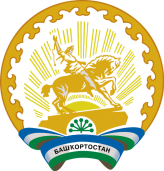 Совет сельского поселения Кандринский сельсоветмуниципального районаТуймазинский районРеспублики Башкортостан452765, село Кандры, ул.Ленина, 16Тел. 8(34782) 4-74-52Об утверждении порядка формирования, ведения, обязательного опубликования перечня муниципального имущества сельского поселения Кандринский сельсовет муниципального района Туймазинский район Республики Башкортостан, свободного от прав третьих лиц (за исключением права хозяйственного ведения, права оперативного управления, а также имущественных прав субъектов малого и среднего предпринимательства), в целях предоставления муниципального имущества сельского поселения Кандринский сельсовет муниципального района Туймазинский район Республики Башкортостан во владение и (или) в пользование на долгосрочной основе субъектам малого и среднего предпринимательства, организациям, образующим инфраструктуру поддержки субъектов малого и среднего предпринимательства и физическим лицам, не являющимся индивидуальными предпринимателями и применяющим специальный налоговый режим «Налог на профессиональный доход»N п/пАдрес (местоположение) объекта <1>Вид объекта недвижимости; тип движимого имущества <2>Наименование объекта учета <3>Сведения о недвижимом имуществеСведения о недвижимом имуществеСведения о недвижимом имуществеСведения о недвижимом имуществеСведения о недвижимом имуществеСведения о недвижимом имуществеСведения о недвижимом имуществеСведения о недвижимом имуществеСведения о движимом имуществеСведения о движимом имуществеСведения о движимом имуществеСведения о движимом имуществеСведения о правообладателях и о правах третьих лиц на имуществоСведения о правообладателях и о правах третьих лиц на имуществоСведения о правообладателях и о правах третьих лиц на имуществоСведения о правообладателях и о правах третьих лиц на имуществоСведения о правообладателях и о правах третьих лиц на имуществоСведения о правообладателях и о правах третьих лиц на имуществоСведения о правообладателях и о правах третьих лиц на имуществоN п/пАдрес (местоположение) объекта <1>Вид объекта недвижимости; тип движимого имущества <2>Наименование объекта учета <3>Основная характеристика объекта недвижимости <4>Основная характеристика объекта недвижимости <4>Основная характеристика объекта недвижимости <4>Кадастровый номер <5>Кадастровый номер <5>Техническое состояние объекта недвижимости<6>Категория
земель
<7>Вид
разрешенного
использования
<8>Государственный регистрационный знак (при наличии)Марка,
модельГод
выпускаСостав
(принадлежности) имущества
<9>Для договоров аренды и безвозмездного пользованияДля договоров аренды и безвозмездного пользованияНаименование
правообладателя
<11>Наличие ограниченного вещного права на имущество
<12>ИНН
правооблада-теля
<13>Контактный номер телефона <14>Адрес
электронной почты <15>N п/пАдрес (местоположение) объекта <1>Вид объекта недвижимости; тип движимого имущества <2>Наименование объекта учета <3>Тип (площадь - для земельных участков, зданий, помещений; протяженность, объем, площадь, глубина залегания - для сооружений; протяженность, объем, площадь, глубина залегания согласно проектной документации - для объектов незавершенного строительства)Фактическое значение/Проекти руемое значение (для объектов незавершенного строительства)Единица измерения (для площади - кв. м; для протяженности - м; для глубины залегания - м; для объема - куб. м)НомерТип (кадастровый,
условный,
устаревший)Техническое состояние объекта недвижимости<6>Категория
земель
<7>Вид
разрешенного
использования
<8>Государственный регистрационный знак (при наличии)Марка,
модельГод
выпускаСостав
(принадлежности) имущества
<9>Наличие права аренды или права безвозмездного пользования на имущество <10>Дата окончания срока действия договора (при наличии)Наименование
правообладателя
<11>Наличие ограниченного вещного права на имущество
<12>ИНН
правооблада-теля
<13>Контактный номер телефона <14>Адрес
электронной почты <15>1234567891011121314151617181920212223